ЗАКОН РЕСПУБЛИКИ БЕЛАРУСЬ14 июня 2007 г. № 239-ЗО государственных социальных льготах, правах и гарантиях для отдельных категорий гражданПринят Палатой представителей 23 мая 2007 года
Одобрен Советом Республики 28 мая 2007 годаИзменения и дополнения:Закон Республики Беларусь от 8 июля 2008 г. № 371-З (Национальный реестр правовых актов Республики Беларусь, 2008 г., № 173, 2/1468);Закон Республики Беларусь от 16 июля 2008 г. № 414-З (Национальный реестр правовых актов Республики Беларусь, 2008 г., № 184, 2/1511);Закон Республики Беларусь от 17 июля 2008 г. № 427-З (Национальный реестр правовых актов Республики Беларусь, 2008 г., № 196, 2/1524);Закон Республики Беларусь от 6 января 2009 г. № 9-З (Национальный реестр правовых актов Республики Беларусь, 2009 г., № 17, 2/1561) - Закон Республики Беларусь вступает в силу 16 июля 2009 г.;Закон Республики Беларусь от 8 мая 2009 г. № 16-З (Национальный реестр правовых актов Республики Беларусь, 2009 г., № 119, 2/1568);Закон Республики Беларусь от 12 мая 2009 г. № 19-З (Национальный реестр правовых актов Республики Беларусь, 2009 г., № 119, 2/1571) - Закон Республики Беларусь вступает в силу 16 июля 2009 г.;Закон Республики Беларусь от 16 июля 2009 г. № 45-З (Национальный реестр правовых актов Республики Беларусь, 2009 г., № 173, 2/1597);Закон Республики Беларусь от 7 декабря 2009 г. № 65-З (Национальный реестр правовых актов Республики Беларусь, 2009 г., № 300, 2/1617);Закон Республики Беларусь от 4 января 2010 г. № 100-З (Национальный реестр правовых актов Республики Беларусь, 2010 г., № 15, 2/1652);Закон Республики Беларусь от 30 ноября 2010 г. № 197-З (Национальный реестр правовых актов Республики Беларусь, 2010 г., № 291, 2/1749) - Закон Республики Беларусь вступает в силу 9 июня 2011 г.;Закон Республики Беларусь от 27 декабря 2010 г. № 224-З (Национальный реестр правовых актов Республики Беларусь, 2011 г., № 4, 2/1776);Закон Республики Беларусь от 13 декабря 2011 г. № 325-З (Национальный реестр правовых актов Республики Беларусь, 2011 г., № 140, 2/1877);Закон Республики Беларусь от 10 июля 2012 г. № 390-З (Национальный правовой Интернет-портал Республики Беларусь, 18.07.2012, 2/1942);Закон Республики Беларусь от 13 июля 2012 г. № 405-З (Национальный правовой Интернет-портал Республики Беларусь, 19.07.2012, 2/1957);Закон Республики Беларусь от 4 января 2014 г. № 106-З (Национальный правовой Интернет-портал Республики Беларусь, 11.01.2014, 2/2104);Закон Республики Беларусь от 1 января 2015 г. № 232-З (Национальный правовой Интернет-портал Республики Беларусь, 11.01.2015, 2/2230);Закон Республики Беларусь от 4 июня 2015 г. № 277-З (Национальный правовой Интернет-портал Республики Беларусь, 11.06.2015, 2/2275);Закон Республики Беларусь от 9 января 2017 г. № 19-З (Национальный правовой Интернет-портал Республики Беларусь, 18.01.2017, 2/2457)Настоящий Закон определяет правовые, экономические и организационные основы предоставления отдельным категориям граждан государственных социальных льгот, прав и гарантий в Республике Беларусь.ГЛАВА 1
ОБЩИЕ ПОЛОЖЕНИЯСтатья 1. Понятие государственных социальных льгот, прав и гарантийДля целей настоящего Закона государственные социальные льготы, права и гарантии (далее - социальные льготы) - это предусмотренные законодательством преимущества, полное или частичное освобождение от исполнения установленных обязанностей либо облегчение условий их исполнения в связи с особым социально-правовым статусом гражданина или особенностями его профессиональной деятельности.Статья 2. Цель и принципы государственной политики в сфере предоставления социальных льгот1. Государственная политика в сфере предоставления социальных льгот направлена на совершенствование государственной социальной поддержки населения, обеспечение экономической эффективности и социальной справедливости и основывается на принципах гуманизма, доступности, адресности, гарантированности.2. Средства, высвобождающиеся в процессе упорядочения социальных льгот, направляются на оказание адресной социальной помощи населению, реализацию государственных программ в сфере охраны материнства и детства, а также на проведение дополнительных мероприятий по реабилитации территорий, подвергшихся радиоактивному загрязнению в результате катастрофы на Чернобыльской АЭС (далее - территория радиоактивного загрязнения), в порядке, определяемом Правительством Республики Беларусь по согласованию с Президентом Республики Беларусь.Статья 3. Основные категории граждан, имеющих право на социальные льготыПраво на социальные льготы в соответствии с настоящим Законом имеют:1. Герои Беларуси, Герои Советского Союза, Герои Социалистического Труда, полные кавалеры орденов Отечества, Славы, Трудовой Славы.2. Участники Великой Отечественной войны:2.1. военнослужащие, в том числе уволенные в запас (отставку), проходившие воинскую службу либо временно находившиеся в воинских частях, штабах и учреждениях, входивших в состав действующей армии (флота) в период Гражданской или Великой Отечественной войны, а также во время других боевых операций по защите Отечества, партизаны и подпольщики Гражданской или Великой Отечественной войны;2.2. военнослужащие, в том числе уволенные в запас (отставку), лица начальствующего и рядового состава органов внутренних дел и органов государственной безопасности, проходившие в период Великой Отечественной войны службу в городах, участие в обороне которых засчитывается в выслугу лет для назначения пенсии на льготных условиях, установленных для военнослужащих воинских частей действующей армии;2.3. лица вольнонаемного состава Советской Армии, Военно-Морского Флота, войск и органов внутренних дел, органов государственной безопасности, занимавшие в период Великой Отечественной войны штатные должности в воинских частях, штабах и учреждениях, входивших в состав действующей армии, либо находившиеся в этот период в городах, участие в обороне которых засчитывается в выслугу лет для назначения пенсии на льготных условиях, установленных для военнослужащих воинских частей действующей армии;2.4. сотрудники разведки, контрразведки и другие лица, выполнявшие специальные задания в воинских частях действующей армии, в тылу противника или на территории других государств в период Великой Отечественной войны;2.5. работники специальных формирований Народного комиссариата путей сообщения, Народного комиссариата связи, плавающего состава промысловых и транспортных судов и летно-подъемного состава авиации Народного комиссариата рыбной промышленности СССР, морского и речного флота, летно-подъемного состава авиации Главного управления Северного морского пути, переведенные в период Великой Отечественной войны на положение военнослужащих и выполнявшие задачи в интересах действующей армии (флота) в пределах тыловых границ действующих фронтов (оперативных зон флотов);2.6. военнослужащие, в том числе уволенные в запас (отставку), лица начальствующего и рядового состава органов внутренних дел и органов государственной безопасности, бойцы и командный состав истребительных батальонов, взводов и отрядов защиты народа, принимавшие участие в боевых операциях по борьбе с десантами противника в период Великой Отечественной войны, а также в боевых операциях по ликвидации националистического подполья на территории Украинской ССР, Белорусской ССР и Прибалтийских республик в период с 1 января 1944 года по 31 декабря 1951 года;2.7. лица, принимавшие участие в боевых действиях против фашистской Германии и ее союзников в составе партизанских отрядов, подпольных групп в годы Второй мировой войны на территории других государств.3. Инвалиды Великой Отечественной войны и инвалиды боевых действий на территории других государств (далее - инвалиды войны):3.1. военнослужащие, в том числе уволенные в запас (отставку), проходившие воинскую службу либо временно находившиеся в воинских частях, штабах и учреждениях, входивших в состав действующей армии, партизаны, подпольщики, ставшие инвалидами вследствие ранения, контузии, увечья или заболевания, полученных в годы Гражданской или Великой Отечественной войны в районах боевых действий;3.2. военнослужащие, ставшие инвалидами вследствие ранения, контузии, увечья или заболевания, полученных при защите Отечества или исполнении обязанностей воинской службы в государствах, где велись боевые действия;3.3. рабочие и служащие, ставшие инвалидами вследствие ранения, контузии, увечья или заболевания, полученных в районах боевых действий, на прифронтовых участках железных, автомобильных дорог, при строительстве оборонительных рубежей, военно-морских баз, аэродромов, и приравненные по пенсионному обеспечению к военнослужащим воинских частей действующей армии согласно специальным постановлениям и распоряжениям Правительства СССР;3.4. лица начальствующего и рядового состава органов внутренних дел и органов государственной безопасности, ставшие инвалидами вследствие ранения, контузии, увечья или заболевания, полученных при исполнении служебных обязанностей в районах боевых действий;3.5. военнослужащие, в том числе уволенные в запас (отставку), лица начальствующего и рядового состава органов внутренних дел и органов государственной безопасности, бойцы и командный состав истребительных батальонов, взводов и отрядов защиты народа, принимавшие участие в боевых операциях по борьбе с десантами противника в период Великой Отечественной войны, а также в боевых операциях по ликвидации националистического подполья на территории Украинской ССР, Белорусской ССР и Прибалтийских республик в период с 1 января 1944 года по 31 декабря 1951 года и ставшие инвалидами вследствие ранения, контузии, увечья или заболевания, полученных при проведении этих операций;3.6. лица, привлекавшиеся органами местной власти в составе специальных формирований к разминированию территорий и объектов после освобождения от немецкой оккупации в 1943-1945 годах и ставшие инвалидами вследствие ранения, контузии, увечья или заболевания, полученных в этот период при выполнении заданий;3.7. работники, обслуживавшие действующие воинские контингенты в Афганистане или в других государствах и ставшие инвалидами вследствие ранения, контузии, увечья или заболевания, полученных в период ведения боевых действий, кроме случаев, когда инвалидность наступила в результате противоправных действий, по причине алкогольного, наркотического, токсического опьянения, членовредительства.4. Лица, принимавшие участие в составе специальных формирований в разминировании территорий и объектов после освобождения от немецкой оккупации в 1943-1945 годах.5. Лица, награжденные орденами и (или) медалями СССР за самоотверженный труд и безупречную воинскую службу в тылу в годы Великой Отечественной войны.6. Лица, работавшие на объектах противовоздушной обороны, местной противовоздушной обороны, на строительстве оборонительных сооружений, морских баз, аэродромов и других военных объектов в пределах тыловых границ действующих фронтов, на прифронтовых участках железных и автомобильных дорог.7. Члены экипажей судов транспортного флота, интернированные в начале Великой Отечественной войны в портах других государств.8. Лица, работавшие на предприятиях, в учреждениях и организациях города Ленинграда в период блокады с 8 сентября 1941 года по 27 января 1944 года и награжденные медалью «За оборону Ленинграда», и лица, награжденные знаком «Жителю блокадного Ленинграда».9. Военнослужащие, в том числе уволенные в запас (отставку), военнообязанные, призывавшиеся на военные сборы, лица начальствующего и рядового состава органов внутренних дел и органов государственной безопасности, работники указанных органов (включая специалистов и советников Министерства обороны СССР, Комитета государственной безопасности и Министерства внутренних дел СССР и БССР), направлявшиеся органами государственной власти СССР в Афганистан или в другие государства, принимавшие участие в боевых действиях при исполнении служебных обязанностей в этих государствах и получившие ранение, контузию или увечье в период боевых действий; военнослужащие автомобильных батальонов, направлявшиеся в Афганистан для доставки грузов в период ведения боевых действий и получившие ранение, контузию или увечье в период боевых действий; военнослужащие летного состава, совершавшие вылеты на боевые задания в Афганистан с территории СССР в период ведения боевых действий и получившие ранение, контузию или увечье в период боевых действий.10. Граждане, в том числе уволенные в запас (отставку), из числа военнослужащих, лиц начальствующего и рядового состава органов внутренних дел, Следственного комитета Республики Беларусь, Государственного комитета судебных экспертиз Республики Беларусь, органов и подразделений по чрезвычайным ситуациям, органов финансовых расследований Комитета государственного контроля Республики Беларусь, ставших инвалидами вследствие ранения, контузии, увечья или заболевания, полученных при исполнении обязанностей военной службы (служебных обязанностей), кроме случаев, когда инвалидность наступила в результате противоправных действий, по причине алкогольного, наркотического, токсического опьянения, членовредительства.11. Инвалиды с детства вследствие ранения, контузии, увечья, связанных с боевыми действиями в период Великой Отечественной войны либо с последствиями военных действий.12. Родители:12.1. военнослужащих, партизан и подпольщиков, погибших (умерших) вследствие ранения, контузии, увечья или заболевания, полученных в период боевых действий в годы Великой Отечественной войны;12.2. военнослужащих, лиц начальствующего и рядового состава органов внутренних дел, погибших (умерших) при исполнении воинского или служебного долга в Афганистане или в других государствах, где велись боевые действия, а также умерших вследствие ранения, контузии, увечья или заболевания, полученных в период боевых действий, кроме случаев, когда гибель (смерть) наступила в результате противоправных действий, по причине алкогольного, наркотического, токсического опьянения, членовредительства или самоубийства, если оно не было вызвано болезненным состоянием или доведением до самоубийства;12.3. военнослужащих, лиц начальствующего и рядового состава органов внутренних дел, Следственного комитета Республики Беларусь, Государственного комитета судебных экспертиз Республики Беларусь, органов и подразделений по чрезвычайным ситуациям, органов финансовых расследований Комитета государственного контроля Республики Беларусь, погибших при исполнении обязанностей военной службы (служебных обязанностей), а также умерших в период прохождения военной службы (службы) вследствие ранения, контузии, увечья или заболевания, непосредственно связанных со спецификой несения военной службы (службы), кроме случаев, когда гибель (смерть) наступила в результате противоправных действий, по причине алкогольного, наркотического, токсического опьянения, членовредительства или самоубийства, если оно не было вызвано болезненным состоянием или доведением до самоубийства.13. Граждане, заболевшие и перенесшие лучевую болезнь, вызванную последствиями катастрофы на Чернобыльской АЭС, других радиационных аварий, инвалиды, кроме лиц, инвалидность которых наступила в результате противоправных действий, по причине алкогольного, наркотического, токсического опьянения, членовредительства, дети-инвалиды в возрасте до 18 лет.14. Военнослужащие срочной военной службы, граждане, проходящие альтернативную службу, военнообязанные, призванные на военные (специальные) сборы, а также суворовцы и воспитанники воинских частей.15. Иные категории граждан в соответствии с настоящим Законом.Статья 4. Законодательство о социальных льготахЗаконодательство о социальных льготах основано на Конституции Республики Беларусь и состоит из настоящего Закона и иных законодательных актов.Статья 5. Сфера действия настоящего Закона1. Действие норм настоящего Закона распространяется на граждан Республики Беларусь, иностранных граждан и лиц без гражданства, постоянно проживающих на территории Республики Беларусь.2. Действие норм настоящего Закона не распространяется на льготы, предусмотренные налоговым законодательством, законодательством о таможенном регулировании, законодательством в сфере образования, жилищным (за исключением социальных льгот по плате за техническое обслуживание, пользование жилыми помещениями, техническое обслуживание лифта и коммунальные услуги), земельным, трудовым и пенсионным законодательством.Статья 6. Реализация права на социальные льготы1. Реализация права на социальные льготы гражданами, указанными в настоящем Законе, осуществляется по предъявлении ими удостоверений (свидетельств) единого образца, установленного для каждой категории Правительством Республики Беларусь, а в отношении граждан, имевших право на льготы до 1 января 1992 года, - Правительством СССР. При отсутствии или недостаточности сведений, содержащихся в удостоверениях (свидетельствах), реализация права на социальные льготы осуществляется на основании дополнительных документов, перечень и порядок представления которых определяются Правительством Республики Беларусь.2. Реализация права на социальные льготы может осуществляться также на основании иных документов, не указанных в пункте 1 настоящей статьи, перечень и порядок представления которых определяются Правительством Республики Беларусь.3. Если гражданин имеет право на одну и ту же социальную льготу по нескольким основаниям, предусмотренным настоящим Законом, льгота предоставляется по его выбору по одному из оснований.4. При обнаружении неправомерности выдачи документов, на основании которых осуществляется право на социальные льготы, органы, выдавшие такие документы, изымают их. Документы могут быть изъяты и в иных случаях и порядке, предусмотренных законодательством.Статья 7. Приостановление права на социальные льготы1. Право на социальные льготы для граждан, указанных в настоящем Законе, приостанавливается со дня вступления в силу обвинительного приговора суда и до погашения или снятия судимости, за исключением прав на льготы по лекарственному обеспечению и обеспечению техническими средствами социальной реабилитации, без применения которых невозможны жизнедеятельность организма и компенсация его функциональных возможностей.2. В случае установления факта незаконного пользования отдельными социальными льготами по вине граждан, указанных в настоящем Законе, право на эти социальные льготы прекращается, а право на все иные социальные льготы (при их наличии) приостанавливается на один год, за исключением прав на льготы по лекарственному обеспечению и обеспечению техническими средствами социальной реабилитации, без которых невозможны жизнедеятельность организма и компенсация его функциональных возможностей.Статья 8. Прекращение права на социальные льготыПраво на социальные льготы, предоставляемые гражданам, указанным в настоящем Законе, прекращается в случае смерти гражданина, пользующегося социальными льготами, либо утраты основания, в связи с которым предоставлялись социальные льготы.Статья 9. Защита права на социальные льготыГраждане, указанные в настоящем Законе, их законные представители вправе обратиться в суд за защитой права на социальные льготы, установленные настоящим Законом.ГЛАВА 2
ЛЬГОТЫ ПО ЛЕКАРСТВЕННОМУ ОБЕСПЕЧЕНИЮ, ПО ОБЕСПЕЧЕНИЮ ТЕХНИЧЕСКИМИ СРЕДСТВАМИ СОЦИАЛЬНОЙ РЕАБИЛИТАЦИИ, ПО САНАТОРНО-КУРОРТНОМУ ЛЕЧЕНИЮ И ОЗДОРОВЛЕНИЮСтатья 10. Льготы по лекарственному обеспечению1. Право на бесплатное обеспечение лекарственными средствами, выдаваемыми по рецептам врачей в пределах перечня основных лекарственных средств в порядке, определяемом Правительством Республики Беларусь, имеют:1.1. Герои Беларуси, Герои Советского Союза, Герои Социалистического Труда, полные кавалеры орденов Отечества, Славы, Трудовой Славы;1.2. участники Великой Отечественной войны;1.3. инвалиды войны;1.4. лица, принимавшие участие в составе специальных формирований в разминировании территорий и объектов после освобождения от немецкой оккупации в 1943-1945 годах;1.5. лица, награжденные орденами и (или) медалями СССР за самоотверженный труд и безупречную воинскую службу в тылу в годы Великой Отечественной войны;1.6. лица, работавшие на объектах противовоздушной обороны, местной противовоздушной обороны, на строительстве оборонительных сооружений, морских баз, аэродромов и других военных объектов в пределах тыловых границ действующих фронтов, на прифронтовых участках железных и автомобильных дорог;1.7. члены экипажей судов транспортного флота, интернированные в начале Великой Отечественной войны в портах других государств;1.8. лица, работавшие на предприятиях, в учреждениях и организациях города Ленинграда в период блокады с 8 сентября 1941 года по 27 января 1944 года и награжденные медалью «За оборону Ленинграда», и лица, награжденные знаком «Жителю блокадного Ленинграда»;1.9. неработающие граждане из числа:военнослужащих, в том числе уволенных в запас (отставку), военнообязанных, призывавшихся на военные сборы, лиц начальствующего и рядового состава органов внутренних дел и органов государственной безопасности, работников указанных органов (включая специалистов и советников Министерства обороны СССР, Комитета государственной безопасности и Министерства внутренних дел СССР и БССР), направлявшихся органами государственной власти СССР в Афганистан или в другие государства, принимавших участие в боевых действиях при исполнении служебных обязанностей в этих государствах и получивших ранение, контузию или увечье в период боевых действий;военнослужащих автомобильных батальонов, направлявшихся в Афганистан для доставки грузов в период ведения боевых действий и получивших ранение, контузию или увечье в период боевых действий;военнослужащих летного состава, совершавших вылеты на боевые задания в Афганистан с территории СССР в период ведения боевых действий и получивших ранение, контузию или увечье в период боевых действий;1.10. граждане, в том числе уволенные в запас (отставку), из числа военнослужащих, лиц начальствующего и рядового состава органов внутренних дел, Следственного комитета Республики Беларусь, Государственного комитета судебных экспертиз Республики Беларусь, органов и подразделений по чрезвычайным ситуациям, органов финансовых расследований Комитета государственного контроля Республики Беларусь, ставших инвалидами вследствие ранения, контузии, увечья или заболевания, полученных при исполнении обязанностей военной службы (служебных обязанностей), кроме случаев, когда инвалидность наступила в результате противоправных действий, по причине алкогольного, наркотического, токсического опьянения, членовредительства;1.11. инвалиды с детства вследствие ранения, контузии, увечья, связанных с боевыми действиями в период Великой Отечественной войны либо с последствиями военных действий;1.12. родители погибших (умерших), указанных в подпунктах 12.1-12.3 пункта 12 статьи 3 настоящего Закона;1.13. дети-инвалиды в возрасте до 18 лет;1.14. военнослужащие срочной военной службы, граждане, проходящие альтернативную службу, военнообязанные, призванные на военные (специальные) сборы, а также суворовцы и воспитанники воинских частей;1.15. граждане, страдающие заболеваниями, входящими в специальный перечень, утверждаемый Правительством Республики Беларусь, - при амбулаторном лечении;1.16. дети в возрасте до 3 лет.2. Право на 90-процентную скидку со стоимости лекарственных средств, выдаваемых по рецептам врачей в пределах перечня основных лекарственных средств, а с хирургическими заболеваниями - также перевязочных материалов (при наличии соответствующего медицинского заключения) в порядке, определяемом Правительством Республики Беларусь, имеют граждане, заболевшие и перенесшие лучевую болезнь, вызванную последствиями катастрофы на Чернобыльской АЭС, других радиационных аварий, а также инвалиды I и II группы, кроме лиц, инвалидность которых наступила в результате противоправных действий, по причине алкогольного, наркотического, токсического опьянения, членовредительства.3. Право на 50-процентную скидку со стоимости лекарственных средств, выдаваемых по рецептам врачей в пределах перечня основных лекарственных средств в порядке, определяемом Правительством Республики Беларусь, для лечения заболевания, приведшего к инвалидности, имеют инвалиды III группы, кроме лиц, указанных в пунктах 1 и 2 настоящей статьи, а также лиц, инвалидность которых наступила в результате противоправных действий, по причине алкогольного, наркотического, токсического опьянения, членовредительства.Статья 11. Льготы по обеспечению техническими средствами социальной реабилитации1. Право на бесплатное изготовление и ремонт зубных протезов (за исключением протезов из драгоценных металлов, металлоакрилатов (металлокомпозитов), металлокерамики и фарфора, а также нанесения защитно-декоративного покрытия из нитрид-титана) в государственных организациях здравоохранения по месту жительства и право на бесплатное обеспечение иными техническими средствами социальной реабилитации в соответствии с Государственным реестром (перечнем) технических средств социальной реабилитации в порядке, определяемом Правительством Республики Беларусь, имеют:1.1. Герои Беларуси, Герои Советского Союза, Герои Социалистического Труда, полные кавалеры орденов Отечества, Славы, Трудовой Славы;1.2. участники Великой Отечественной войны;1.3. инвалиды войны;1.4. лица, принимавшие участие в составе специальных формирований в разминировании территорий и объектов после освобождения от немецкой оккупации в 1943-1945 годах;1.5. лица, награжденные орденами и (или) медалями СССР за самоотверженный труд и безупречную воинскую службу в тылу в годы Великой Отечественной войны;1.6. лица, работавшие на объектах противовоздушной обороны, местной противовоздушной обороны, на строительстве оборонительных сооружений, морских баз, аэродромов и других военных объектов в пределах тыловых границ действующих фронтов, на прифронтовых участках железных и автомобильных дорог;1.7. члены экипажей судов транспортного флота, интернированные в начале Великой Отечественной войны в портах других государств;1.8. лица, работавшие на предприятиях, в учреждениях и организациях города Ленинграда в период блокады с 8 сентября 1941 года по 27 января 1944 года и награжденные медалью «За оборону Ленинграда», и лица, награжденные знаком «Жителю блокадного Ленинграда»;1.9. неработающие граждане из числа:военнослужащих, в том числе уволенных в запас (отставку), военнообязанных, призывавшихся на военные сборы, лиц начальствующего и рядового состава органов внутренних дел и органов государственной безопасности, работников указанных органов (включая специалистов и советников Министерства обороны СССР, Комитета государственной безопасности и Министерства внутренних дел СССР и БССР), направлявшихся органами государственной власти СССР в Афганистан или в другие государства, принимавших участие в боевых действиях при исполнении служебных обязанностей в этих государствах и получивших ранение, контузию или увечье в период боевых действий;военнослужащих автомобильных батальонов, направлявшихся в Афганистан для доставки грузов в период ведения боевых действий и получивших ранение, контузию или увечье в период боевых действий;военнослужащих летного состава, совершавших вылеты на боевые задания в Афганистан с территории СССР в период ведения боевых действий и получивших ранение, контузию или увечье в период боевых действий;1.10. граждане, в том числе уволенные в запас (отставку), из числа военнослужащих, лиц начальствующего и рядового состава органов внутренних дел, Следственного комитета Республики Беларусь, Государственного комитета судебных экспертиз Республики Беларусь, органов и подразделений по чрезвычайным ситуациям, органов финансовых расследований Комитета государственного контроля Республики Беларусь, ставших инвалидами вследствие ранения, контузии, увечья или заболевания, полученных при исполнении обязанностей военной службы (служебных обязанностей), кроме случаев, когда инвалидность наступила в результате противоправных действий, по причине алкогольного, наркотического, токсического опьянения, членовредительства.2. Право на бесплатное изготовление и ремонт зубных протезов (за исключением протезов из драгоценных металлов, металлоакрилатов (металлокомпозитов), металлокерамики и фарфора, а также нанесения защитно-декоративного покрытия из нитрид-титана) в государственных организациях здравоохранения по месту жительства, а также право на обеспечение иными техническими средствами социальной реабилитации в соответствии с Государственным реестром (перечнем) технических средств социальной реабилитации в порядке и на условиях, определяемых Правительством Республики Беларусь, имеют:2.1. граждане, заболевшие и перенесшие лучевую болезнь, вызванную последствиями катастрофы на Чернобыльской АЭС, других радиационных аварий, а также инвалиды I и II группы, кроме лиц, инвалидность которых наступила в результате противоправных действий, по причине алкогольного, наркотического, токсического опьянения, членовредительства;2.2. дети-инвалиды в возрасте до 18 лет.3. Право на первоочередное изготовление и ремонт зубных протезов (за исключением протезов из драгоценных металлов, металлоакрилатов (металлокомпозитов), металлокерамики и фарфора, а также нанесения защитно-декоративного покрытия из нитрид-титана) в государственных организациях здравоохранения по месту жительства имеют инвалиды с детства вследствие ранения, контузии, увечья, связанных с боевыми действиями в период Великой Отечественной войны либо с последствиями военных действий.4. Право на бесплатное изготовление и ремонт зубных протезов (за исключением протезов из драгоценных металлов, металлоакрилатов (металлокомпозитов), металлокерамики и фарфора, а также нанесения защитно-декоративного покрытия из нитрид-титана) в военно-медицинских подразделениях, воинских частях и организациях имеют военнослужащие срочной военной службы.Статья 12. Льготы по санаторно-курортному лечению и оздоровлению1. Право на получение денежной помощи на оздоровление в размере и на условиях, установленных Президентом Республики Беларусь, имеют:1.1. Герои Беларуси, Герои Советского Союза, Герои Социалистического Труда, полные кавалеры орденов Отечества, Славы, Трудовой Славы;1.2. неработающие участники Великой Отечественной войны;1.3. неработающие инвалиды войны;1.4. неработающие лица, принимавшие участие в составе специальных формирований в разминировании территорий и объектов после освобождения от немецкой оккупации в 1943-1945 годах;1.5. неработающие граждане из числа военнослужащих, лиц начальствующего и рядового состава органов внутренних дел, Следственного комитета Республики Беларусь, Государственного комитета судебных экспертиз Республики Беларусь, органов и подразделений по чрезвычайным ситуациям, органов финансовых расследований Комитета государственного контроля Республики Беларусь, ставших инвалидами вследствие ранения, контузии, увечья или заболевания, полученных при исполнении обязанностей военной службы (служебных обязанностей), кроме случаев, когда инвалидность наступила в результате противоправных действий, по причине алкогольного, наркотического, токсического опьянения, членовредительства.2. Гражданам, указанным в подпунктах 1.1-1.5 пункта 1 настоящей статьи, по их желанию вместо денежной помощи на оздоровление предоставляется право на внеочередное бесплатное санаторно-курортное лечение (при наличии медицинских показаний и отсутствии медицинских противопоказаний) или оздоровление (при отсутствии медицинских противопоказаний).3. Работающим гражданам из числа категорий, указанных в подпунктах 1.2-1.5 пункта 1 настоящей статьи, предоставляется право на внеочередное бесплатное санаторно-курортное лечение (при наличии медицинских показаний и отсутствии медицинских противопоказаний) или оздоровление (при отсутствии медицинских противопоказаний).4. Право на первоочередное бесплатное санаторно-курортное лечение (при наличии медицинских показаний и отсутствии медицинских противопоказаний) или оздоровление (при отсутствии медицинских противопоказаний) имеют:4.1. неработающие ветераны Великой Отечественной войны (кроме указанных в подпунктах 1.1-1.5 пункта 1 настоящей статьи);4.2. неработающие граждане из числа:военнослужащих, в том числе уволенных в запас (отставку), военнообязанных, призывавшихся на военные сборы, лиц начальствующего и рядового состава органов внутренних дел и органов государственной безопасности, работников указанных органов (включая специалистов и советников Министерства обороны СССР, Комитета государственной безопасности и Министерства внутренних дел СССР и БССР), направлявшихся органами государственной власти СССР в Афганистан или в другие государства, принимавших участие в боевых действиях при исполнении служебных обязанностей в этих государствах и получивших ранение, контузию или увечье в период боевых действий;военнослужащих автомобильных батальонов, направлявшихся в Афганистан для доставки грузов в период ведения боевых действий и получивших ранение, контузию или увечье в период боевых действий;военнослужащих летного состава, совершавших вылеты на боевые задания в Афганистан с территории СССР в период ведения боевых действий и получивших ранение, контузию или увечье в период боевых действий;4.3. неработающие граждане из числа военнослужащих, граждан, проходивших альтернативную службу, лиц начальствующего и рядового состава органов внутренних дел, Следственного комитета Республики Беларусь, Государственного комитета судебных экспертиз Республики Беларусь, органов и подразделений по чрезвычайным ситуациям, органов финансовых расследований Комитета государственного контроля Республики Беларусь, уволенных с военной службы (службы), альтернативной службы по болезни в связи с признанием их военно-врачебными комиссиями негодными к военной службе (службе) с исключением с воинского учета;4.4. неработающие инвалиды с детства вследствие ранения, контузии, увечья, связанных с боевыми действиями в период Великой Отечественной войны либо с последствиями военных действий;4.5. неработающие пенсионеры, являющиеся родителями или не вступившими в новый брак супругами погибших (умерших), указанных в подпункте 12.1 пункта 12 статьи 3 настоящего Закона;4.6. неработающие пенсионеры, являющиеся родителями погибших (умерших), указанных в подпунктах 12.2 и 12.3 пункта 12 статьи 3 настоящего Закона;4.7. неработающие граждане, заболевшие и перенесшие лучевую болезнь, вызванную последствиями катастрофы на Чернобыльской АЭС, других радиационных аварий, дети-инвалиды в возрасте до 18 лет;4.8. неработающие инвалиды I и II группы, кроме лиц, инвалидность которых наступила в результате противоправных действий, по причине алкогольного, наркотического, токсического опьянения, членовредительства.5. Лица, сопровождающие инвалидов I группы, детей-инвалидов в возрасте до 18 лет в санаторно-курортные или оздоровительные организации, обеспечиваются путевками на санаторно-курортное лечение или оздоровление бесплатно (без лечения) при условии, что необходимость в таком сопровождении подтверждается заключением врачебно-консультационной комиссии государственной организации здравоохранения.6. Право на бесплатное санаторно-курортное лечение (при наличии медицинских показаний и отсутствии медицинских противопоказаний) или оздоровление (при отсутствии медицинских противопоказаний) сроком до одного месяца имеют несовершеннолетние дети, постоянно (преимущественно) проживающие или обучающиеся в учреждениях образования на территории радиоактивного загрязнения в зоне последующего отселения, в зоне с правом на отселение и в зоне проживания с периодическим радиационным контролем.7. Право на бесплатное санаторно-курортное лечение (при наличии медицинских показаний и отсутствии медицинских противопоказаний) имеют несовершеннолетние дети на основании медицинской справки о состоянии здоровья, выдаваемой государственной организацией здравоохранения.8. Педагогические работники, привлекаемые для сопровождения детей, указанных в пункте 6 настоящей статьи и направляемых на санаторно-курортное лечение или оздоровление в составе организованных групп, и осуществляющие по месту пребывания детей учебно-воспитательный процесс, обеспечиваются путевками на санаторно-курортное лечение или оздоровление бесплатно (без лечения).9. Право на бесплатное санаторно-курортное лечение (при наличии медицинских показаний и отсутствии медицинских противопоказаний) имеют военнослужащие, лица начальствующего и рядового состава органов внутренних дел, Следственного комитета Республики Беларусь, Государственного комитета судебных экспертиз Республики Беларусь, органов и подразделений по чрезвычайным ситуациям, органов финансовых расследований Комитета государственного контроля Республики Беларусь, направляемые в санатории для продолжения госпитального лечения по заключению военно-врачебной комиссии.10. Право на санаторно-курортное лечение (при наличии медицинских показаний и отсутствии медицинских противопоказаний) с оплатой путевки в размере 15 процентов ее стоимости имеют:10.1. один из родителей (лицо, его заменяющее):направляющийся совместно с несовершеннолетними детьми (несовершеннолетним ребенком) по заключению врачебно-консультационной комиссии государственной организации здравоохранения в санаторно-курортную организацию (отделение) для родителей с детьми;сопровождающий ребенка в возрасте от 3 до 6 лет, постоянно (преимущественно) проживающего на территории радиоактивного загрязнения в зоне последующего отселения, в зоне с правом на отселение и в зоне проживания с периодическим радиационным контролем;10.2. лица, обучающиеся в учреждениях, обеспечивающих получение профессионально-технического, среднего специального, высшего и послевузовского образования, в дневной форме получения образования.11. Иным категориям граждан льготы по санаторно-курортному лечению (при наличии медицинских показаний и отсутствии медицинских противопоказаний) и оздоровлению (при отсутствии медицинских противопоказаний) могут устанавливаться Президентом Республики Беларусь.12. Лицам, имеющим право на санаторно-курортное лечение и оздоровление в соответствии с настоящим Законом, может быть выделено в течение календарного года не более одной путевки, за исключением:12.1. педагогических работников, привлекаемых для сопровождения пострадавших от катастрофы на Чернобыльской АЭС несовершеннолетних детей, направляемых на санаторно-курортное лечение или оздоровление в составе организованных групп, и осуществляющих по месту пребывания этих детей учебно-воспитательный процесс;12.2. лиц, сопровождающих на санаторно-курортное лечение инвалидов I группы, детей-инвалидов в возрасте до 18 лет.13. Лица, указанные в подпунктах 4.2, 4.3, 4.5, 4.6 и 4.8 пункта 4 настоящей статьи, обеспечиваются санаторно-курортным лечением или оздоровлением не более одного раза в два года.ГЛАВА 3
ЛЬГОТЫ ПО ПРОЕЗДУ НА ПАССАЖИРСКОМ ТРАНСПОРТЕСтатья 13. Льготы по проезду на железнодорожном транспорте общего пользования в поездах городских линий, внутреннем водном транспорте общего пользования, осуществляющем городские перевозки пассажиров в регулярном сообщении, городском электрическом транспорте и в метрополитене, на автомобильном транспорте общего пользования, осуществляющем городские и междугородные автомобильные перевозки пассажиров в регулярном сообщенииПраво на бесплатный проезд на железнодорожном транспорте общего пользования в поездах городских линий, внутреннем водном транспорте общего пользования, осуществляющем городские перевозки пассажиров в регулярном сообщении, городском электрическом транспорте и в метрополитене, на автомобильном транспорте общего пользования, осуществляющем городские автомобильные перевозки пассажиров в регулярном сообщении, кроме такси, независимо от места жительства, а проживающие на территории сельсоветов, поселков городского типа и городов районного подчинения, являющихся административно-территориальными единицами, поселков городского типа, являющихся территориальными единицами (в случае, если они являются административными центрами районов), городов районного подчинения, являющихся территориальными единицами, - также на автомобильном транспорте общего пользования, осуществляющем междугородные автомобильные перевозки пассажиров в регулярном сообщении, в пределах границ района по месту жительства имеют:1. Герои Беларуси, Герои Советского Союза, Герои Социалистического Труда, полные кавалеры орденов Отечества, Славы, Трудовой Славы.2. Участники Великой Отечественной войны.3. Инвалиды войны.4. Лица, принимавшие участие в составе специальных формирований в разминировании территорий и объектов после освобождения от немецкой оккупации в 1943-1945 годах.5. Лица, награжденные орденами и (или) медалями СССР за самоотверженный труд и безупречную воинскую службу в тылу в годы Великой Отечественной войны.6. Лица, работавшие на объектах противовоздушной обороны, местной противовоздушной обороны, на строительстве оборонительных сооружений, морских баз, аэродромов и других военных объектов в пределах тыловых границ действующих фронтов, на прифронтовых участках железных и автомобильных дорог.7. Члены экипажей судов транспортного флота, интернированные в начале Великой Отечественной войны в портах других государств.8. Лица, работавшие на предприятиях, в учреждениях и организациях города Ленинграда в период блокады с 8 сентября 1941 года по 27 января 1944 года и награжденные медалью «За оборону Ленинграда», и лица, награжденные знаком «Жителю блокадного Ленинграда».9. Неработающие граждане из числа:9.1. военнослужащих, в том числе уволенных в запас (отставку), военнообязанных, призывавшихся на военные сборы, лиц начальствующего и рядового состава органов внутренних дел и органов государственной безопасности, работников указанных органов (включая специалистов и советников Министерства обороны СССР, Комитета государственной безопасности и Министерства внутренних дел СССР и БССР), направлявшихся органами государственной власти СССР в Афганистан или в другие государства, принимавших участие в боевых действиях при исполнении служебных обязанностей в этих государствах и получивших ранение, контузию или увечье в период боевых действий;9.2. военнослужащих автомобильных батальонов, направлявшихся в Афганистан для доставки грузов в период ведения боевых действий и получивших ранение, контузию или увечье в период боевых действий;9.3. военнослужащих летного состава, совершавших вылеты на боевые задания в Афганистан с территории СССР в период ведения боевых действий и получивших ранение, контузию или увечье в период боевых действий.10. Неработающие граждане из числа военнослужащих, лиц начальствующего и рядового состава органов внутренних дел, Следственного комитета Республики Беларусь, Государственного комитета судебных экспертиз Республики Беларусь, органов и подразделений по чрезвычайным ситуациям, органов финансовых расследований Комитета государственного контроля Республики Беларусь, ставших инвалидами вследствие ранения, контузии, увечья или заболевания, полученных при исполнении обязанностей военной службы (служебных обязанностей), кроме случаев, когда инвалидность наступила в результате противоправных действий, по причине алкогольного, наркотического, токсического опьянения, членовредительства.11. Инвалиды с детства вследствие ранения, контузии, увечья, связанных с боевыми действиями в период Великой Отечественной войны либо с последствиями военных действий.12. Граждане, заболевшие и перенесшие лучевую болезнь, вызванную последствиями катастрофы на Чернобыльской АЭС, других радиационных аварий, а также инвалиды I и II группы, кроме лиц, инвалидность которых наступила в результате противоправных действий, по причине алкогольного, наркотического, токсического опьянения, членовредительства.13. Дети-инвалиды в возрасте до 18 лет.14. Дети в возрасте до 7 лет (за исключением права на проезд на междугородном автомобильном транспорте).15. Дети-сироты и дети, оставшиеся без попечения родителей.16. Военнослужащие срочной военной службы, суворовцы и воспитанники воинских частей.17. Лицо, сопровождающее инвалида I группы или ребенка-инвалида в возрасте до 18 лет.Статья 14. Льготы по проезду на железнодорожном транспорте общего пользования в поездах региональных линий экономкласса, внутреннем водном транспорте общего пользования, осуществляющем пригородные перевозки пассажиров в регулярном сообщении, автомобильном транспорте общего пользования, осуществляющем пригородные автомобильные перевозки пассажиров в регулярном сообщении1. Право на бесплатный проезд на железнодорожном транспорте общего пользования в поездах региональных линий экономкласса, внутреннем водном транспорте общего пользования, осуществляющем пригородные перевозки пассажиров в регулярном сообщении, автомобильном транспорте общего пользования, осуществляющем пригородные автомобильные перевозки пассажиров в регулярном сообщении, кроме такси, имеют:1.1. Герои Беларуси, Герои Советского Союза, Герои Социалистического Труда, полные кавалеры орденов Отечества, Славы, Трудовой Славы;1.2. участники Великой Отечественной войны;1.3. инвалиды войны;1.4. лица, принимавшие участие в составе специальных формирований в разминировании территорий и объектов после освобождения от немецкой оккупации в 1943-1945 годах;1.5. лица, награжденные орденами и (или) медалями СССР за самоотверженный труд и безупречную воинскую службу в тылу в годы Великой Отечественной войны;1.6. лица, работавшие на объектах противовоздушной обороны, местной противовоздушной обороны, на строительстве оборонительных сооружений, морских баз, аэродромов и других военных объектов в пределах тыловых границ действующих фронтов, на прифронтовых участках железных и автомобильных дорог;1.7. члены экипажей судов транспортного флота, интернированные в начале Великой Отечественной войны в портах других государств;1.8. лица, работавшие на предприятиях, в учреждениях и организациях города Ленинграда в период блокады с 8 сентября 1941 года по 27 января 1944 года и награжденные медалью «За оборону Ленинграда», и лица, награжденные знаком «Жителю блокадного Ленинграда»;1.9. неработающие граждане из числа военнослужащих, лиц начальствующего и рядового состава органов внутренних дел, Следственного комитета Республики Беларусь, Государственного комитета судебных экспертиз Республики Беларусь, органов и подразделений по чрезвычайным ситуациям, органов финансовых расследований Комитета государственного контроля Республики Беларусь, ставших инвалидами вследствие ранения, контузии, увечья или заболевания, полученных при исполнении обязанностей военной службы (служебных обязанностей), кроме случаев, когда инвалидность наступила в результате противоправных действий, по причине алкогольного, наркотического, токсического опьянения, членовредительства;1.10. инвалиды с детства вследствие ранения, контузии, увечья, связанных с боевыми действиями в период Великой Отечественной войны либо с последствиями военных действий;1.11. граждане, заболевшие и перенесшие лучевую болезнь, вызванную последствиями катастрофы на Чернобыльской АЭС, других радиационных аварий, а также инвалиды I и II группы, кроме лиц, инвалидность которых наступила в результате противоправных действий, по причине алкогольного, наркотического, токсического опьянения, членовредительства;1.12. дети-инвалиды в возрасте до 18 лет;1.13. дети в возрасте до 7 лет;1.14. дети-сироты и дети, оставшиеся без попечения родителей;1.15. военнослужащие срочной военной службы, суворовцы и воспитанники воинских частей;1.16. несовершеннолетние дети, постоянно (преимущественно) проживающие на территории радиоактивного загрязнения в зоне последующего отселения, в зоне с правом на отселение и в зоне проживания с периодическим радиационным контролем, - от места жительства до места санаторно-курортного лечения и обратно, а также по направлению государственных организаций здравоохранения от места жительства до места диспансерного, амбулаторного или клинического обследования (лечения) и обратно на условиях и в порядке, определяемых Правительством Республики Беларусь;1.17. лицо, сопровождающее инвалида I группы или ребенка-инвалида в возрасте до 18 лет.2. Право на бесплатный проезд на автомобильном транспорте общего пользования, осуществляющем пригородные автомобильные перевозки пассажиров в регулярном сообщении, кроме такси, имеют неработающие граждане из числа:2.1. военнослужащих, в том числе уволенных в запас (отставку), военнообязанных, призывавшихся на военные сборы, лиц начальствующего и рядового состава органов внутренних дел и органов государственной безопасности, работников указанных органов (включая специалистов и советников Министерства обороны СССР, Комитета государственной безопасности и Министерства внутренних дел СССР и БССР), направлявшихся органами государственной власти СССР в Афганистан или в другие государства, принимавших участие в боевых действиях при исполнении служебных обязанностей в этих государствах и получивших ранение, контузию или увечье в период боевых действий;2.2. военнослужащих автомобильных батальонов, направлявшихся в Афганистан для доставки грузов в период ведения боевых действий и получивших ранение, контузию или увечье в период боевых действий;2.3. военнослужащих летного состава, совершавших вылеты на боевые задания в Афганистан с территории СССР в период ведения боевых действий и получивших ранение, контузию или увечье в период боевых действий.Статья 15. Льготы по проезду на железнодорожном транспорте общего пользования в поездах региональных линий бизнес-класса, межрегиональных линий, вагонах или поездах международных линий формирования Белорусской железной дороги (в пределах Республики Беларусь), внутреннем водном транспорте общего пользования, осуществляющем междугородные перевозки пассажиров в регулярном сообщении, воздушных судах, осуществляющих внутренние воздушные перевозки, автомобильном транспорте общего пользования, осуществляющем междугородные автомобильные перевозки пассажиров в регулярном сообщении1. Право на бесплатный проезд (по талонам, выдаваемым соответствующими органами) один раз в год (туда и обратно) на железнодорожном транспорте общего пользования в поездах региональных линий бизнес-класса, межрегиональных линий, вагонах или поездах международных линий формирования Белорусской железной дороги (в пределах Республики Беларусь) либо на внутреннем водном транспорте общего пользования, осуществляющем междугородные перевозки пассажиров в регулярном сообщении, воздушных судах, осуществляющих внутренние воздушные перевозки, автомобильном транспорте общего пользования, осуществляющем междугородные автомобильные перевозки пассажиров в регулярном сообщении, имеют Герои Беларуси, Герои Советского Союза, Герои Социалистического Труда, полные кавалеры орденов Отечества, Славы, Трудовой Славы.2. Право на бесплатный проезд (по талонам, выдаваемым соответствующими органами) один раз в год (туда и обратно) на железнодорожном транспорте общего пользования в поездах региональных линий бизнес-класса, межрегиональных линий, вагонах или поездах международных линий формирования Белорусской железной дороги (в пределах Республики Беларусь) либо на 50-процентную скидку со стоимости проезда один раз в год (туда и обратно) на внутреннем водном транспорте общего пользования, осуществляющем междугородные перевозки пассажиров в регулярном сообщении, или воздушных судах, осуществляющих внутренние воздушные перевозки, или автомобильном транспорте общего пользования, осуществляющем междугородные автомобильные перевозки пассажиров в регулярном сообщении, имеют:2.1. участники Великой Отечественной войны;2.2. инвалиды войны;2.3. неработающие граждане из числа военнослужащих, лиц начальствующего и рядового состава органов внутренних дел, Следственного комитета Республики Беларусь, Государственного комитета судебных экспертиз Республики Беларусь, органов и подразделений по чрезвычайным ситуациям, органов финансовых расследований Комитета государственного контроля Республики Беларусь, ставших инвалидами вследствие ранения, контузии, увечья или заболевания, полученных при исполнении обязанностей военной службы (служебных обязанностей), кроме случаев, когда инвалидность наступила в результате противоправных действий, по причине алкогольного, наркотического, токсического опьянения, членовредительства.3. Право на бесплатный проезд (по талонам, выдаваемым соответствующими органами) один раз в два года (туда и обратно) на железнодорожном транспорте общего пользования в поездах региональных линий бизнес-класса, межрегиональных линий, вагонах или поездах международных линий формирования Белорусской железной дороги (в пределах Республики Беларусь), или внутреннем водном транспорте общего пользования, осуществляющем междугородные перевозки пассажиров в регулярном сообщении, или воздушных судах, осуществляющих внутренние воздушные перевозки, или автомобильном транспорте общего пользования, осуществляющем междугородные автомобильные перевозки пассажиров в регулярном сообщении, либо на 50-процентную скидку со стоимости проезда один раз в год (туда и обратно) указанными видами транспорта имеют:3.1. лица, принимавшие участие в составе специальных формирований в разминировании территорий и объектов после освобождения от немецкой оккупации в 1943-1945 годах;3.2. лица, работавшие на предприятиях, в учреждениях и организациях города Ленинграда в период блокады с 8 сентября 1941 года по 27 января 1944 года и награжденные медалью «За оборону Ленинграда», и лица, награжденные знаком «Жителю блокадного Ленинграда»;3.3. неработающие граждане из числа:военнослужащих, в том числе уволенных в запас (отставку), военнообязанных, призывавшихся на военные сборы, лиц начальствующего и рядового состава органов внутренних дел и органов государственной безопасности, работников указанных органов (включая специалистов и советников Министерства обороны СССР, Комитета государственной безопасности и Министерства внутренних дел СССР и БССР), направлявшихся органами государственной власти СССР в Афганистан или в другие государства, принимавших участие в боевых действиях при исполнении служебных обязанностей в этих государствах и получивших ранение, контузию или увечье в период боевых действий;военнослужащих автомобильных батальонов, направлявшихся в Афганистан для доставки грузов в период ведения боевых действий и получивших ранение, контузию или увечье в период боевых действий;военнослужащих летного состава, совершавших вылеты на боевые задания в Афганистан с территории СССР в период ведения боевых действий и получивших ранение, контузию или увечье в период боевых действий.4. Право на бесплатный проезд (по талонам, выдаваемым соответствующими органами) к месту оказания медицинской помощи и обратно по направлению государственных организаций здравоохранения на железнодорожном транспорте общего пользования в поездах региональных линий бизнес-класса, межрегиональных линий, вагонах или поездах международных линий формирования Белорусской железной дороги (в пределах Республики Беларусь), или воздушных судах, осуществляющих внутренние воздушные перевозки, или автомобильном транспорте общего пользования, осуществляющем междугородные автомобильные перевозки пассажиров в регулярном сообщении, имеют Герои Беларуси, Герои Советского Союза, Герои Социалистического Труда, полные кавалеры орденов Отечества, Славы, Трудовой Славы.5. Право на бесплатный проезд на железнодорожном транспорте общего пользования в поездах региональных линий бизнес-класса, межрегиональных линий, вагонах или поездах международных линий формирования Белорусской железной дороги (в пределах Республики Беларусь), внутреннем водном транспорте общего пользования, осуществляющем междугородные перевозки пассажиров в регулярном сообщении, или автомобильном транспорте общего пользования, осуществляющем междугородные автомобильные перевозки пассажиров в регулярном сообщении, от места жительства до места санаторно-курортного лечения и обратно, а также по направлению государственных организаций здравоохранения от места жительства до места диспансерного, амбулаторного или клинического обследования (лечения) и обратно в порядке и на условиях, определяемых Правительством Республики Беларусь, имеют несовершеннолетние дети, постоянно (преимущественно) проживающие на территории радиоактивного загрязнения в зоне последующего отселения, зоне с правом на отселение и зоне проживания с периодическим радиационным контролем.6. Право на бесплатный проезд на железнодорожном транспорте общего пользования в поездах региональных линий бизнес-класса, межрегиональных линий, вагонах или поездах международных линий формирования Белорусской железной дороги (в пределах Республики Беларусь) и автомобильном транспорте общего пользования, осуществляющем междугородные автомобильные перевозки пассажиров в регулярном сообщении, без права на отдельное место имеют дети в возрасте до 5 лет.7. Право на бесплатный проезд от места жительства до места обучения и обратно на автомобильном транспорте общего пользования, осуществляющем междугородные автомобильные перевозки пассажиров в регулярном сообщении, с 1 сентября по 30 июня имеют несовершеннолетние дети, проживающие на территории сельсоветов, поселков городского типа и городов районного подчинения, являющихся административно-территориальными единицами, поселков городского типа, являющихся территориальными единицами (в случае, если они являются административными центрами районов), городов районного подчинения, являющихся территориальными единицами, и обучающиеся в учреждениях общего среднего образования.8. Право на 50-процентную скидку со стоимости проезда на железнодорожном транспорте общего пользования в поездах региональных линий бизнес-класса, межрегиональных линий, вагонах или поездах международных линий формирования Белорусской железной дороги (в пределах Республики Беларусь), или внутреннем водном транспорте общего пользования, осуществляющем междугородные перевозки пассажиров в регулярном сообщении, или воздушных судах, осуществляющих внутренние воздушные перевозки, или автомобильном транспорте общего пользования, осуществляющем междугородные автомобильные перевозки пассажиров в регулярном сообщении, с 1 октября по 15 мая имеют:8.1. Герои Беларуси, Герои Советского Союза, Герои Социалистического Труда, полные кавалеры орденов Отечества, Славы, Трудовой Славы;8.2. участники Великой Отечественной войны;8.3. инвалиды войны;8.4. лица, принимавшие участие в составе специальных формирований в разминировании территорий и объектов после освобождения от немецкой оккупации в 1943-1945 годах;8.5. неработающие граждане из числа военнослужащих, лиц начальствующего и рядового состава органов внутренних дел, Следственного комитета Республики Беларусь, Государственного комитета судебных экспертиз Республики Беларусь, органов и подразделений по чрезвычайным ситуациям, органов финансовых расследований Комитета государственного контроля Республики Беларусь, ставших инвалидами вследствие ранения, контузии, увечья или заболевания, полученных при исполнении обязанностей военной службы (служебных обязанностей), кроме случаев, когда инвалидность наступила в результате противоправных действий, по причине алкогольного, наркотического, токсического опьянения, членовредительства.9. Право на 50-процентную скидку со стоимости проезда один раз в год на железнодорожном транспорте общего пользования в поездах региональных линий бизнес-класса, межрегиональных линий, вагонах или поездах международных линий формирования Белорусской железной дороги (в пределах Республики Беларусь), внутреннем водном транспорте общего пользования, осуществляющем междугородные перевозки пассажиров в регулярном сообщении, воздушных судах, осуществляющих внутренние воздушные перевозки, автомобильном транспорте общего пользования, осуществляющем междугородные автомобильные перевозки пассажиров в регулярном сообщении, имеет лицо, сопровождающее инвалида I группы из числа лиц, указанных в подпунктах 8.1-8.5 пункта 8 настоящей статьи, по направлению государственной организации здравоохранения к месту оказания медицинской помощи и обратно.10. Право на проезд с оплатой по льготному тарифу на железнодорожном транспорте общего пользования в поездах региональных линий бизнес-класса, межрегиональных линий, вагонах или поездах международных линий формирования Белорусской железной дороги (в пределах Республики Беларусь) и автомобильном транспорте общего пользования, осуществляющем междугородные автомобильные перевозки пассажиров в регулярном сообщении, имеют дети в возрасте от 5 до 10 лет.ГЛАВА 4
ЛЬГОТЫ ПО ПЛАТЕ ЗА ТЕХНИЧЕСКОЕ ОБСЛУЖИВАНИЕ, ПОЛЬЗОВАНИЕ ЖИЛЫМИ ПОМЕЩЕНИЯМИ, ТЕХНИЧЕСКОЕ ОБСЛУЖИВАНИЕ ЛИФТА И КОММУНАЛЬНЫЕ УСЛУГИ. ЛЬГОТЫ ПО ПРЕДОСТАВЛЕНИЮ УСЛУГ СВЯЗИ Статья 16. Льготы по плате за техническое обслуживание, пользование жилыми помещениями, техническое обслуживание лифта и коммунальные услуги1. Освобождаются от платы за техническое обслуживание и (или) пользование жилым помещением в пределах 20 квадратных метров общей площади занимаемого жилого помещения:1.1. Герои Беларуси, Герои Советского Союза, а также Герои Социалистического Труда - участники Великой Отечественной войны, полные кавалеры орденов Отечества, Славы;1.2. инвалиды Великой Отечественной войны I и II группы, не имеющие трудоспособных членов семьи, обязанных по закону их содержать, и проживающие одни или совместно с супругой (супругом).2. Герои Беларуси, Герои Советского Союза, а также Герои Социалистического Труда - участники Великой Отечественной войны, полные кавалеры орденов Отечества, Славы освобождаются от платы за техническое обслуживание лифта и коммунальные услуги (горячее и холодное водоснабжение, водоотведение (канализация), газо-, электро- и теплоснабжение, обращение с твердыми коммунальными отходами, снабжение сжиженным углеводородным газом от индивидуальных баллонных или резервуарных установок) по установленным в соответствии с законодательством субсидируемым государством тарифам (ценам) для населения в пределах утвержденных норм потребления, а проживающие в домах без центрального отопления - от платы за топливо, приобретаемое в пределах норм, установленных законодательством для продажи населению.3. Право на 50-процентную скидку с платы за техническое обслуживание и (или) пользование жилым помещением в пределах 20 квадратных метров общей площади занимаемого жилого помещения и право на 50-процентную скидку с платы за техническое обслуживание лифта и коммунальные услуги (горячее и холодное водоснабжение, водоотведение (канализация), газо-, электро- и теплоснабжение, обращение с твердыми коммунальными отходами, снабжение сжиженным углеводородным газом от индивидуальных баллонных или резервуарных установок) по установленным в соответствии с законодательством субсидируемым государством тарифам (ценам) для населения в пределах утвержденных норм потребления, а проживающие в домах без центрального отопления - за топливо, приобретаемое в пределах норм, установленных законодательством для продажи населению, имеют:3.1. Герои Социалистического Труда (кроме указанных в подпункте 1.1 пункта 1 настоящей статьи), полные кавалеры ордена Трудовой Славы;3.2. участники Великой Отечественной войны;3.3. инвалиды войны;3.4. лица, принимавшие участие в составе специальных формирований в разминировании территорий и объектов после освобождения от немецкой оккупации в 1943-1945 годах;3.5. лица, награжденные орденами и (или) медалями СССР за самоотверженный труд и безупречную воинскую службу в тылу в годы Великой Отечественной войны;3.6. лица, работавшие на объектах противовоздушной обороны, местной противовоздушной обороны, на строительстве оборонительных сооружений, морских баз, аэродромов и других военных объектов в пределах тыловых границ действующих фронтов, на прифронтовых участках железных и автомобильных дорог;3.7. члены экипажей судов транспортного флота, интернированные в начале Великой Отечественной войны в портах других государств;3.8. лица, работавшие на предприятиях, в учреждениях и организациях города Ленинграда в период блокады с 8 сентября 1941 года по 27 января 1944 года и награжденные медалью «За оборону Ленинграда», и лица, награжденные знаком «Жителю блокадного Ленинграда»;3.9. неработающие пенсионеры из числа военнослужащих, лиц начальствующего и рядового состава органов внутренних дел, Следственного комитета Республики Беларусь, Государственного комитета судебных экспертиз Республики Беларусь, органов и подразделений по чрезвычайным ситуациям, органов финансовых расследований Комитета государственного контроля Республики Беларусь, ставших инвалидами вследствие ранения, контузии, увечья или заболевания, полученных при исполнении обязанностей военной службы (служебных обязанностей), кроме случаев, когда инвалидность наступила в результате противоправных действий, по причине алкогольного, наркотического, токсического опьянения, членовредительства;3.10. инвалиды с детства вследствие ранения, контузии, увечья, связанных с боевыми действиями в период Великой Отечественной войны либо с последствиями военных действий;3.11. неработающие родители погибших (умерших), указанных в подпунктах 12.1-12.3 пункта 12 статьи 3 настоящего Закона, достигшие общеустановленного пенсионного возраста либо не достигшие такого возраста, но являющиеся инвалидами I или II группы, кроме лиц, инвалидность которых наступила в результате противоправных действий, по причине алкогольного, наркотического, токсического опьянения, членовредительства;3.12. граждане, заболевшие и перенесшие лучевую болезнь, вызванную последствиями катастрофы на Чернобыльской АЭС, других радиационных аварий, не имеющие трудоспособных членов семьи, обязанных по закону их содержать, и проживающие одни либо только с инвалидами I или II группы и (или) с неработающими пенсионерами, достигшими общеустановленного пенсионного возраста;3.13. инвалиды I и II группы, кроме лиц, инвалидность которых наступила в результате противоправных действий, по причине алкогольного, наркотического, токсического опьянения, членовредительства, не имеющие трудоспособных членов семьи, обязанных по закону их содержать, и проживающие одни либо только с инвалидами I или II группы и (или) с неработающими пенсионерами, достигшими общеустановленного пенсионного возраста.Статья 17. Льготы по плате за установку квартирных телефоновПраво на первоочередную однократную бесплатную установку квартирного телефона при протяженности абонентской линии не более 500 метров (при протяженности абонентской линии сверх установленной нормы плата взимается в полном размере) имеют:Герои Беларуси, Герои Советского Союза, Герои Социалистического Труда, полные кавалеры орденов Отечества, Славы, Трудовой Славы;участники Великой Отечественной войны;инвалиды войны;лица, принимавшие участие в составе специальных формирований в разминировании территорий и объектов после освобождения от немецкой оккупации в 1943-1945 годах;неработающие граждане из числа военнослужащих, лиц начальствующего и рядового состава органов внутренних дел, Следственного комитета Республики Беларусь, Государственного комитета судебных экспертиз Республики Беларусь, органов и подразделений по чрезвычайным ситуациям, органов финансовых расследований Комитета государственного контроля Республики Беларусь, ставших инвалидами вследствие ранения, контузии, увечья или заболевания, полученных при исполнении обязанностей военной службы (служебных обязанностей), кроме случаев, когда инвалидность наступила в результате противоправных действий, по причине алкогольного, наркотического, токсического опьянения, членовредительства.Статья 18. Льготы по плате за пользование квартирным телефоном и за почтовые отправления1. Право на бесплатное пользование квартирным телефоном (кроме междугородных и международных разговоров) имеют Герои Беларуси, Герои Советского Союза, Герои Социалистического Труда - участники Великой Отечественной войны, полные кавалеры орденов Отечества, Славы.2. Право на 50-процентную скидку с платы за пользование квартирным телефоном (кроме междугородных и международных телефонных разговоров) имеют:2.1. Герои Социалистического Труда (кроме указанных в пункте 1 настоящей статьи), полные кавалеры ордена Трудовой Славы;2.2. участники Великой Отечественной войны;2.3. инвалиды войны;2.4. лица, принимавшие участие в составе специальных формирований в разминировании территорий и объектов после освобождения от немецкой оккупации в 1943-1945 годах;2.5. лица, награжденные орденами и (или) медалями СССР за самоотверженный труд и безупречную воинскую службу в тылу в годы Великой Отечественной войны;2.6. лица, работавшие на объектах противовоздушной обороны, местной противовоздушной обороны, на строительстве оборонительных сооружений, морских баз, аэродромов и других военных объектов в пределах тыловых границ действующих фронтов, на прифронтовых участках железных и автомобильных дорог;2.7. члены экипажей судов транспортного флота, интернированные в начале Великой Отечественной войны в портах других государств;2.8. лица, работавшие на предприятиях, в учреждениях и организациях города Ленинграда в период блокады с 8 сентября 1941 года по 27 января 1944 года и награжденные медалью «За оборону Ленинграда», и лица, награжденные знаком «Жителю блокадного Ленинграда»;2.9. неработающие граждане из числа военнослужащих, лиц начальствующего и рядового состава органов внутренних дел, Следственного комитета Республики Беларусь, Государственного комитета судебных экспертиз Республики Беларусь, органов и подразделений по чрезвычайным ситуациям, органов финансовых расследований Комитета государственного контроля Республики Беларусь, ставших инвалидами вследствие ранения, контузии, увечья или заболевания, полученных при исполнении обязанностей военной службы (служебных обязанностей), кроме случаев, когда инвалидность наступила в результате противоправных действий, по причине алкогольного, наркотического, токсического опьянения, членовредительства;2.10. инвалиды с детства вследствие ранения, контузии, увечья, связанных с боевыми действиями в период Великой Отечественной войны либо с последствиями военных действий, достигшие общеустановленного пенсионного возраста.3. Продолжительность телефонных разговоров, предоставляемых бесплатно или с 50-процентной скидкой в соответствии с пунктами 1 и 2 настоящей статьи, определяется Правительством Республики Беларусь.4. Право на бесплатную пересылку писем, отправляемых воинской частью, имеют военнослужащие срочной военной службы. Бесплатными почтовыми посылками отправляется собственная одежда граждан, призванных на срочную военную службу.ГЛАВА 5
ЗАКЛЮЧИТЕЛЬНЫЕ ПОЛОЖЕНИЯСтатья 19. Финансирование расходов по предоставлению социальных льготФинансирование расходов по предоставлению социальных льгот, предусмотренных настоящим Законом, осуществляется за счет средств республиканского и местных бюджетов, социальных льгот по санаторно-курортному лечению и оздоровлению - за счет средств государственного социального страхования и республиканского бюджета. Порядок возмещения расходов, понесенных организациями в связи с предоставлением социальных льгот, определяется Правительством Республики Беларусь по согласованию с Президентом Республики Беларусь.Статья 20. Перечень законов Республики Беларусь и их отдельных положений, признаваемых утратившими силуВ связи со вступлением в силу настоящего Закона признать утратившими силу:1. Утратил силу.2. Пункт 23 статьи 16 и часть первую статьи 30 Закона Республики Беларусь от 26 февраля 1991 года «О милиции» (Ведамасцi Вярхоўнага Савета Беларускай ССР, 1991 г., № 13 (15), ст. 150).3. Части вторую и третью статьи 11, часть вторую статьи 36, часть первую статьи 37 (в части обеспечения автомобилями), части третью и четвертую статьи 38, статьи 39, 40 и часть пятую статьи 41 Закона Республики Беларусь от 11 ноября 1991 года «О социальной защите инвалидов в Республике Беларусь» в редакции Закона Республики Беларусь от 14 июля 2000 года (Ведамасцi Вярхоўнага Савета Рэспублiкi Беларусь, 1991 г., № 34, ст. 611; Национальный реестр правовых актов Республики Беларусь, 2000 г., № 69, 2/193).4. Утратил силу.5. Пункты 6, 10, 13-15, 18-22 части первой и часть вторую статьи 12; пункты 6, 8, 10-12, 15-17 части первой статьи 13; пункты 4, 6, 8-10, 12 и 13 статьи 14; статьи 15 и 16; пункты 4, 6, 8-10, 12-14 статьи 17; подпункты 1.5, 1.8, 1.10-1.12, 1.14-1.16 пункта 1, подпункты 2.4 и 2.6 пункта 2 и подпункты 3.3 и 3.5 пункта 3 статьи 18; пункты 4-8 статьи 19; подпункты 1.6, 1.8, 1.10, 1.12-1.14, 1.16-1.18 и 1.22 пункта 1 и подпункты 2.4-2.8 пункта 2 статьи 23; пункты 5, 7-9, 12-14 части первой и часть вторую статьи 24; пункты 6, 7, 9, 11, 12, 14-17 части первой и часть вторую статьи 25 Закона Республики Беларусь от 17 апреля 1992 года «О ветеранах» в редакции Закона Республики Беларусь от 12 июля 2001 года (Ведамасцi Вярхоўнага Савета Рэспублiкi Беларусь, 1992 г., № 15, ст. 249; Национальный реестр правовых актов Республики Беларусь, 2001 г., № 67, 2/787).6. Утратил силу.7. Утратил силу.8. Часть вторую статьи 36 Закона Республики Беларусь от 15 июня 1993 года «О пожарной безопасности» (Ведамасцi Вярхоўнага Савета Рэспублiкi Беларусь, 1993 г., № 23, ст. 282).9. Часть вторую статьи 22, часть пятую статьи 43 и статью 64 Закона Республики Беларусь от 18 июня 1993 года «О здравоохранении» в редакции Закона Республики Беларусь от 11 января 2002 года (Ведамасцi Вярхоўнага Савета Рэспублiкi Беларусь, 1993 г., № 24, ст. 290; Национальный реестр правовых актов Республики Беларусь, 2002 г., № 10, 2/840).10. Второе предложение части второй статьи 5 Закона Республики Беларусь от 19 ноября 1993 года «О правах ребенка» в редакции Закона Республики Беларусь от 25 октября 2000 года (Ведамасцi Вярхоўнага Савета Рэспублiкi Беларусь, 1993 г., № 33, ст. 430; Национальный реестр правовых актов Республики Беларусь, 2000 г., № 103, 2/215).11. Утратил силу.12. Утратил силу.13. Утратил силу.14. Абзацы третий и четвертый части первой, части вторую-пятую статьи 4; части первую и вторую, абзац шестой части пятой, части шестую и седьмую статьи 5; части первую-седьмую статьи 6 Закона Республики Беларусь от 21 февраля 1995 года «О статусе Героев Советского Союза, Героев Социалистического Труда, полных кавалеров орденов Славы, Трудовой Славы» (Ведамасцi Вярхоўнага Савета Рэспублiкi Беларусь, 1995 г., № 14, ст. 140).15. Утратил силу.—————————————————————————Пункт 16 статьи 20 утратил силу в части признания утратившими силу пункта 3 раздела II, пункта 1 раздела III Закона Республики Беларусь от 3 мая 1996 года «О внесении изменений и дополнений в некоторые законодательные акты Республики Беларусь» Законом Республики Беларусь от 6 января 2009 г. № 9-З __________________________________________________16. Пункт 3 раздела II, пункт 1 раздела III и раздел X Закона Республики Беларусь от 3 мая 1996 года «О внесении изменений и дополнений в некоторые законодательные акты Республики Беларусь» (Ведамасцi Вярхоўнага Савета Рэспублiкi Беларусь, 1996 г., № 21, ст. 380).17. Утратил силу.18. Утратил силу.19. Часть вторую статьи 34, часть пятую статьи 38 и статью 40 Закона Республики Беларусь от 4 ноября 1998 года «О статусе депутата Палаты представителей, члена Совета Республики Национального собрания Республики Беларусь» (Ведамасцi Нацыянальнага сходу Рэспублiкi Беларусь, 1998 г., № 35, ст. 516).20. Пункт 2 и абзац второй пункта 3 статьи 1 Закона Республики Беларусь от 11 мая 2000 года «О внесении изменений в Закон Республики Беларусь «О статусе Героев Советского Союза, Героев Социалистического Труда, полных кавалеров орденов Славы, Трудовой Славы» (Национальный реестр правовых актов Республики Беларусь, 2000 г., № 47, 2/147).21. Закон Республики Беларусь от 29 июня 2000 года «О внесении изменений в Закон Республики Беларусь «О статусе депутата Палаты представителей, члена Совета Республики Национального собрания Республики Беларусь» (Национальный реестр правовых актов Республики Беларусь, 2000 г., № 64, 2/180).22. Утратил силу.23. Утратил силу.24. Часть третью статьи 23 Закона Республики Беларусь от 22 июня 2001 года «Об аварийно-спасательных службах и статусе спасателя» (Национальный реестр правовых актов Республики Беларусь, 2001 г., № 63, 2/782).25. Утратил силу.26. Утратил силу.27. Утратил силу.28. Второе предложение абзаца второго статьи 1 Закона Республики Беларусь от 5 июля 2004 года «О внесении изменения и дополнения в некоторые законодательные акты Республики Беларусь по вопросам оказания медицинской помощи детям» (Национальный реестр правовых актов Республики Беларусь, 2004 г., № 107, 2/1047).29. Утратил силу.Статья 21. Утратила силу.Статья 22. Приведение актов законодательства в соответствие с настоящим ЗакономСовету Министров Республики Беларусь в шестимесячный срок со дня официального опубликования настоящего Закона:подготовить и внести в установленном порядке предложения по приведению законодательных актов Республики Беларусь в соответствие с настоящим Законом;привести решения Правительства Республики Беларусь в соответствие с настоящим Законом;обеспечить приведение республиканскими органами государственного управления, подчиненными Правительству Республики Беларусь, их нормативных правовых актов в соответствие с настоящим Законом;принять иные меры, направленные на реализацию положений настоящего Закона.Статья 23. Вступление в силу настоящего ЗаконаНастоящий Закон вступает в силу через шесть месяцев после его официального опубликования, за исключением настоящей статьи и статьи 22, которые вступают в силу со дня официального опубликования настоящего Закона, а также статьи 21, которая вступает в силу с 1-го числа месяца, следующего за месяцем официального опубликования настоящего Закона.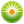 От редакции «Бизнес-Инфо»По вопросу, касающемуся порядка медицинского отбора пациентов на санаторно-курортное лечение, а также медицинские показания и медицинские противопоказания для санаторно-курортного лечения, см. постановление Министерства здравоохранения Республики Беларусь от 31.05.2006 № 38.От редакции «Бизнес-Инфо»Положение о порядке выплаты денежной помощи на оздоровление категориям граждан, указанным в п.1 данной статьи, утверждено постановлением Совета Министров Республики Беларусь от 31.01.2008 № 146.От редакции «Бизнес-Инфо»Учащиеся, получающие общее среднее и специальное образование, имеют право на бесплатный проезд на автомобильном транспорте общего пользования регулярного городского сообщения, городском электрическом транспорте и в метрополитене от места жительства (места пребывания) к месту учебы и обратно в период с 1 сентября по 30 июня (см. подп.1.1 п.1 постановления Совета Министров Республики Беларусь от 16.02.2011 № 202).От редакции «Бизнес-Инфо»Граждане, достигшие общеустановленного пенсионного возраста, которым назначена государственная пенсия независимо от ее вида, имеют право на 50-процентную скидку со стоимости проезда на железнодорожном, водном и автомобильном пассажирском транспорте общего пользования регулярного пригородного сообщения (кроме такси) на период сезонных сельскохозяйственных работ ежегодно с 1 мая по 30 сентября (см. Указ Президента Республики Беларусь от 29.04.2011 № 176).От редакции «Бизнес-Инфо»По вопросу, касающемуся льгот по проезду на пассажирском транспорте общего пользования регулярного пригородного сообщения для лица, сопровождающего инвалида I группы или ребенка-инвалида в возрасте до 18 лет, см. Указ Президента Республики Беларусь от 01.03.2010 № 126.Президент Республики БеларусьА.Лукашенко